Region C RHSOC Meeting MinutesApril 4, 2023, 10:00 a.m. Eureka Fire Protection District Training Center18765 Historic Route 66, Pacific, MO (636) 938-5505And remotely via ZoomChairperson: Felix Meyer- 573-883-0263Vice Chairperson: Ron MacKnight- 636-745-2262RPC Planner: Linda Buschman- 636-456-3473Call to Order and Opening Comments:  RHSOC Chairperson, Felix Meyer, called the meeting to order at 10:01 a.m.Roll Call:  RHSOC Vice-Chair, Ron MacKnight called the roll.  Voting Members PresentState Agencies PresentMotion to Accept Agenda:  RHSOC Chairperson asked for a motion to adopt the agenda.  The motion was made by Robert Bach, Tom Grayson second. Motion carried. Item added under New Business- Cybersecurity. Motion carried. Motion to Approve Minutes: RHSOC Chairperson asked for a motion to approve the minutes from the January 4, 2023, RHSOC meeting. The motion was made by Robert Bach, Adam Stanek second.Correction- “Ste. Genevieve County Sheriff- $25.28” changed to “Ste. Genevieve County Fire Department- $25.28” on page 2. State Agency Reports:	A. OHS- Kristin Kayser1. Kristin provided an update on the FY2023 grant program with an anticipated grant opening of April 7. In June the training for scorers and reviewers will review the grants. Voting on applications will occur at the July meetings. 2. Application workshop- please make sure and read through the updated webinar. It provides helpful information that grantees should understand and provide correct information on your application. 	a. read through all the questions. Questions are updated every year so you can’t simply copy and past because things get moved, additional questions, extra questions. Pay attention and provide exactly what the question is asking. Contact Linda if you have questions. She is there to assist you.	b. If you are applying for radios and repeaters, pay attention to the drop down boxes and complete the information. They must know what radios you need. If you don’t complete that section and you are requesting radios, your application will be thrown out.	c. Need to confirm scorer/reviewers. Need at least 5 reviewers from different disciplines. 	B. SEMA- Hank Voelker1. Hank provided a program update.2. The next SEMA conference will be held August 22-25, 2023 at the Holiday Inn 	Express Conference Center in Columbia, MO. Information is available on the website.  	C. Department of Agriculture- Bill Pittenger		1. No report provided.	D. MOSWIN- Roger Strope		1. MOSWIN has undergone a system update and there will be a training on May 15, 		2023.     	E. FirstNET- Tom Charrette		1. No report provided.   	F. Mutual Aid- 		1. No report provided.	G. Chair of Chairs Report- Felix Meyer		1. Their meeting was held and packets from the meeting were distributed.Old Business	A. Current Project Status Reports – Felix Meyer 		1. Felix provided an update for all current projects. 	B. Nominations for vacant positions- Felix Meyer		1. NoneNew Business	A. Vote to give water purification systems to two agencies in Region E (Southeast Missouri)- Felix Meyer.		1. One unit will go to Dunklin County Emergency Management and one will go to Cape Girardeau Fire Department. Motion by Tom Grayson, Robert Bach second. Motion carried. The units are provided as-is with no warranties. Perry County and St. Francois County will provide their units. 	B. Status of FY2022 funding- projects have been released and are able to begin purchases.	C. Jim Sharp discussed the possibility of adding a Cyber intelligence/Cyber security discipline to the RHOC. It’s a threat that will continue to evolve over the years and the more information the RHSOC can collect and disseminate would be beneficial to the region. From a discipline perspective, it would be beneficial.Other Business	A. Discussion of the idea of changing the meeting venue to the St. Louis County EOC or perhaps a rotating meeting throughout the regional EOC’s.Future Meeting Dates- Felix MeyerThe next meeting is scheduled for July 11, 2023.Motion to Adjourn: RHSOC Chairperson, Felix Meyer called for a motion to adjourn.  Robert Bach made the motion to adjourn. Tom Grayson second. Motion carried. The meeting was adjourned at 10:33 a.m. Respectfully submitted with much-appreciated assistance from Ron MacKnight,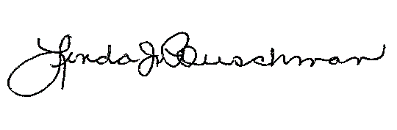 Linda J. BuschmanBoonslick Regional Planning CommissionDisciplineSeatNameIn Attendance911PrimaryAlan WellsAlternateAdam StanekYesCounty CommissionerPrimaryKeith HoehnYes AlternateVacantEmergency ManagementPrimaryTom GraysonYes AlternateTim PorterEmergency Medical ServicesPrimaryJohn KitnersAlternateShelly AlcornYesFire ChiefPrimaryLarry LaFaveAlternateRon MacKnightYesPublic HealthPrimaryTaylor BradyAlternateRuth WaltersHospitalPrimaryReesa VanhooserAlternateTodd Woods YesMayor / City AdministratorPrimaryJoe BlountAlternateMichelle HeiligerPolice ChiefPrimaryJosh LangleyAlternateSteve PoolePublic UtilitiesPrimaryKeith StoneYesAlternateEmma CherryPublic WorksPrimaryJeff LaytonYes AlternateVacantSchoolPrimaryJohn KrauseAlternateTodd CulbertsonSheriffPrimaryStephen KorteYes AlternateZack JacobsenVolunteer OrganizationPrimaryRobert BachYesAlternateTina DavisRHSOC OfficersChairFelix MeyerYesVice ChairRon MacKnightState AgenciesNameOHSKristin KayserSEMAHank VoelkerSEMA- Exercise and TrainingDept. of AgricultureMOSWINRoger StropeFirstNetMutual AidChair of Chairs Felix Meyer